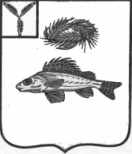 СОВЕТДЕКАБРИСТСКОГО МУНИЦИПАЛЬНОГО ОБРАЗОВАНИЯЕРШОВСКОГО МУНИЙИПАЛЬНОГО РАЙОНАСАРАТВОСКОЙ ОБЛАСТИРЕШЕНИЕот 03.07.2019 года								№ 60-157Об утверждении Порядка предоставления иных межбюджетных трансфертов из бюджета Декабристского муниципального образования Ершовского муниципального района в бюджет Ершовского муниципального района Саратовской областиВ соответствии со ст.ст. 86, 142, 142.5 Бюджетного кодекса Российской Федерации, Федеральным законом от 06.10.2003 № 131-ФЗ «Об общих принципах организации местного самоуправления в Российской Федерации», руководствуясь Уставом Декабристского муниципального образования, Совет Декабристского МО Ершовского МР РЕШИЛ:1. Утвердить Порядок предоставления иных межбюджетных трансфертов из бюджета Декабристского муниципального образования в бюджет Ершовского муниципального района Саратовской области, согласно приложению к настоящему решению.2. Настоящее решение вступает в силу со дня официального опубликования (обнародования).Глава Декабристского МО                                                                   М.А. ПолещукПриложение к решению Совета Декабристского МО Ершовского МРот 03.04.2019 № 60-157ПОРЯДОКпредоставления иных межбюджетных трансфертов из бюджета Декабристского муниципального образования Ершовского муниципального района в бюджет Ершовского муниципального района Саратовской области1. Общие положения1.1. Настоящий Порядок определяет основания и условия предоставления иных межбюджетных трансфертов из бюджета Декабристского муниципального образования Ершовского муниципального района бюджету Ершовского муниципального района Саратовской области. 1.2. Иные межбюджетные трансферты предусматриваются в составе бюджета Декабристского муниципального образования в целях передачи органам местного самоуправления Ершовского муниципального района на реализацию расходных обязательств, возникающих при выполнении полномочий по решению вопросов местного значения.1.3. Понятия и термины, используемые в настоящем Порядке, применяются в значениях, определенных Бюджетным кодексом Российской Федерации. 2.Порядок и условия предоставления иных межбюджетных трансфертов2.1. Основаниями предоставления иных межбюджетных трансфертов из бюджета Декабристского муниципального образования бюджету Ершовского муниципального района являются:2.1.1. принятие соответствующего решения Советом Декабристского муниципального образования о передаче части полномочий по решению вопросов местного значения;2.1.2. заключение соглашения между органами местного самоуправления Декабристского муниципального образования и органами местного самоуправления Ершовского муниципального района о передаче части полномочий по решению вопросов местного значения.2.2. Объем средств и целевое назначение межбюджетных трансфертов утверждаются решением Совета депутатов Декабристского муниципального образования о бюджете на очередной финансовый год (очередной финансовый год и плановый период), а также посредством внесения изменений в решение о бюджете текущего года.2.3. Межбюджетные трансферты предоставляются в пределах бюджетных ассигнований и лимитов бюджетных обязательств, утвержденных сводной бюджетной росписью бюджета поселения на основании соглашения о передаче части полномочий.2.4. Межбюджетные трансферты, передаваемые бюджету муниципального района, учитываются в составе доходов согласно бюджетной классификации, а также направляются и расходуются по целевому назначению.ПОЯСНИТЕЛЬНАЯ ЗАПИСКАк проекту решения «Об утверждении Порядка предоставления иных межбюджетных трансфертов из бюджета Декабристского муниципального образования Ершовского муниципального района в бюджет Ершовского муниципального района Саратовской области»В соответствии со ст. 142 БК РФ одной из форм межбюджетных трансфертов, предоставляемых из местных бюджетов являются иные межбюджетные трансферты.	В силу ст. 142.5 БК РФ в случаях и порядке, предусмотренных муниципальными правовыми актами представительного органа городского, сельского поселения, принимаемыми в соответствии с требованиями настоящего Кодекса, бюджетам муниципальных районов могут быть предоставлены иные межбюджетные трансферты из бюджетов городских, сельских поселений.В соответствии с ч. 4 ст. 15 Федерального закона от 06.10.2003 № 131-ФЗ «Об общих принципах организации местного самоуправления в Российской Федерации» органы местного самоуправления поселений, входящих в состав муниципального района, могут заключать с органами местного самоуправления муниципального района соглашения о передаче осуществления части полномочий по решению вопросов местного значения поселений. В этих случаях финансирование переданных полномочий будет осуществляться за счет иных межбюджетных трансфертов, предоставляемых из бюджетов поселений в бюджет муниципального района в соответствии со ст. 142.5 БК РФ.Согласно Федеральному закону от 06.10.2003 № 131-ФЗ указанные выше соглашения должны заключаться на определенный срок, содержать положения, устанавливающие основания и порядок прекращения их действия, в том числе досрочного, порядок определения ежегодного объема межбюджетных трансфертов, необходимых для осуществления передаваемых полномочий, а также предусматривать финансовые санкции за неисполнение соглашений. Порядок заключения соглашений определяется уставами муниципальных образований и (или) нормативными правовыми актами представительных органов муниципальных образований.В целях обеспечения реализации указанных требований федерального законодательства проектом решения предлагается утвердить Порядок предоставления иных межбюджетных трансфертов из бюджета сельского поселения в бюджет Ершовского муниципального района Саратовской области.ФИНАНСОВО-ЭКОНОМИЧЕСКОЕ ОБОСНОВАНИЕк проекту решения «Об утверждении Порядка предоставления иных межбюджетных трансфертов из бюджета Декабристского муниципального образования Ершовского муниципального района в бюджет Ершовского муниципального района Саратовской области»Принятие проекта не потребует дополнительных денежных расходов, осуществляемых за счет средств местного бюджета.ПЕРЕЧЕНЬ НОРМАТИВНЫХ ПРАВОВЫХ АКТОВ, ПОДЛЕЖАЩИХ ИЗДАНИЮ (КОРРЕКТИРОВКЕ) в связи с принятием проекта решения «Об утверждении Порядка предоставления иных межбюджетных трансфертов из бюджета Декабристского муниципального образования Ершовского муниципального района в бюджет Ершовского муниципального района Саратовской области»Принятие проекта не потребует принятия, отмены или изменения других муниципальных нормативных правовых актов.